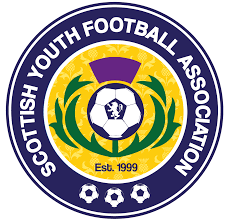 SYFA Team Permit ChecklistThis form is for member teams who wish to attend a festival or tournament and should be completed and signed by the team secretary.Declarations for all eventsPlease confirm that your team has a designated Covid officer who will be in attendance at the event: YES/NOPlease confirm that your team has a designated first aider who will be in attendance at the event: YES/NOTeam:Team ID:Team Secretary: Email:Covid Officer:Email:League:League:Event Name:Event Date (s)Venue:Signed:Date:FOR LEAGUE/SYFA USE ONLYPermit number:Authorised by: